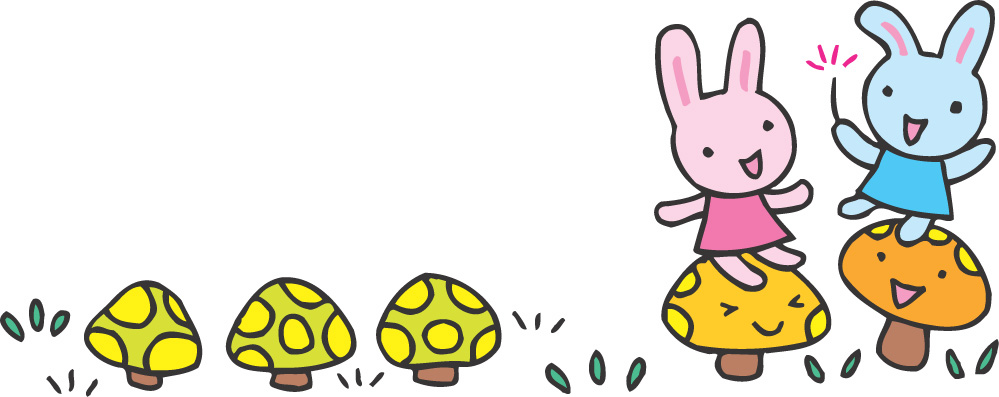 暑い夏も気が付けばもう少しと言ったところでしょうか？　さて、2023年度の入園願書配付(10/17)・受付(11/1)に向けて下記の要領で入園説明会を行います。3密を避けるため2回に分けての開催となります。是非ご参加ください。記＜2023年度入園説明会＞日　時　：　2022年9月15日（木）場　所　：　幼稚園ホール持ち物　：　筆記用具　上靴　外靴を入れる袋お子様をお連れになる場合は、水分補給のため水筒などをおもちください。※保護者様はマスクの着用をお願い致します。内　容　：　幼稚園の教育方針及び教育内容　　　　　　諸経費納入について　　　　　　願書配付について申し込み：　説明会参加申し込みは8月23日（火）より電話にてお受けいたします。　　　　　　（札幌大谷大学附属幼稚園　TEL　(011)711-5888）※お子様には遊ぶコーナーをご用意致しますので一緒にご参加頂いても大丈夫です。以上